ПРОГРАММА Конференц-зонаWorkshop-zone ЗАЛ ВСтенды ЗАЛ АСтенды ЗАЛ В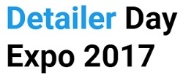 10:00Выступление организаторов
Вступительное слово и информация о выставке 10:15KRYTEX
Тенденции развития детейлинга в России. 
Роль Защитных Покрытий в Детейлинге10:30KRYTEX
Тенденции развития детейлинга в России. 
Роль Защитных Покрытий в Детейлинге10:45CarTech Pro
Типы загрязнений, нюансы мойки11:00CarTech Pro
Типы загрязнений, нюансы мойки11:15Perfecta 
Nanolex, бесплатная франшиза ДЦ11:30Perfecta 
Nanolex, бесплатная франшиза ДЦ11:453M 
Полиуретановые деньги: новые возможности от 3М12:003M 
Полиуретановые деньги: новые возможности от 3М12:15Кох химия Рус 
тема уточняется12:30Кох химия Рус 
тема уточняется12:45Leraton 
тема уточняется13:00Leraton 
тема уточняется13:15ДЦ Фёст, Extreme Plus
20 способов маркетинговых продаж, которые можно позаимствовать у стриптизерш13:30ДЦ Фёст, Extreme Plus
20 способов маркетинговых продаж, которые можно позаимствовать у стриптизерш13:45Автозабота, презентация продукции компании14:00Advance Star и партнеры
1. Advance Star Учебный центр Advance Star - уникальная методика подготовки профессиональных детейлеров.
2. STEK. Антигравийные пленки STEK (США) - инновационные технологии защиты кузова автомобиля
3. Liquid Glass Protec (Германия): Защитные керамические покрытия, криобластинг и многие другие технологии будущего для вашего автомобиля14:15Advance Star и партнеры
1. Advance Star Учебный центр Advance Star - уникальная методика подготовки профессиональных детейлеров.
2. STEK. Антигравийные пленки STEK (США) - инновационные технологии защиты кузова автомобиля
3. Liquid Glass Protec (Германия): Защитные керамические покрытия, криобластинг и многие другие технологии будущего для вашего автомобиля14:30Advance Star и партнеры
1. Advance Star Учебный центр Advance Star - уникальная методика подготовки профессиональных детейлеров.
2. STEK. Антигравийные пленки STEK (США) - инновационные технологии защиты кузова автомобиля
3. Liquid Glass Protec (Германия): Защитные керамические покрытия, криобластинг и многие другие технологии будущего для вашего автомобиля14:45Advance Star и партнеры
1. Advance Star Учебный центр Advance Star - уникальная методика подготовки профессиональных детейлеров.
2. STEK. Антигравийные пленки STEK (США) - инновационные технологии защиты кузова автомобиля
3. Liquid Glass Protec (Германия): Защитные керамические покрытия, криобластинг и многие другие технологии будущего для вашего автомобиля15:00Insafe
Ремонт лобовых стекол. Полировка автостекол. История, технологии, экономика, обучение.15:15Insafe
Ремонт лобовых стекол. Полировка автостекол. История, технологии, экономика, обучение.15:30LCK
Знакомство с компанией, 
товаром, ассортиментом.15:45LCK
Знакомство с компанией, 
товаром, ассортиментом.16:00Эквинет
преимущества и потенциал 
систем Локального ремонта16:15Эквинет
преимущества и потенциал 
систем Локального ремонта16:30Silex
Презентация линейки защитных 
покрытий Silex16:45Silex
Презентация линейки защитных 
покрытий Silex17:00LeTech
Анонс новостей компании, новые продукты в линейке и их обновление.17:15LeTech
Анонс новостей компании, новые продукты в линейке и их обновление.17:30Meguiars
тема уточняется17:45Meguiars
тема уточняется18:00HighLVL
Презентация компании и продукции18:15HighLVL
Презентация компании и продукции13:00Insafe
ремонт сколов и трещин лобового стекла. 
В реальном времени, прямо на ваших глазах!13:15Insafe
ремонт сколов и трещин лобового стекла. 
В реальном времени, прямо на ваших глазах!13:30Insafe
ремонт сколов и трещин лобового стекла. 
В реальном времени, прямо на ваших глазах!13:4514:00Автозабота
Защитное гидрофобное средство 
для стекла. Презентация продукции, нанесение на стекло в режиме реального времени14:15Автозабота
Защитное гидрофобное средство 
для стекла. Презентация продукции, нанесение на стекло в режиме реального времени14:30Автозабота
Защитное гидрофобное средство 
для стекла. Презентация продукции, нанесение на стекло в режиме реального времени14:4515:00Flex 
новая революционная полировальная машинка15:15Flex 
новая революционная полировальная машинка15:30Flex 
новая революционная полировальная машинка15:4516:00Эквинет
Наглядная демонстрация 
восстановления интерьеров автомобиля16:15Эквинет
Наглядная демонстрация 
восстановления интерьеров автомобиля16:30Эквинет
Наглядная демонстрация 
восстановления интерьеров автомобиля16:45Эквинет
Наглядная демонстрация 
восстановления интерьеров автомобиля17:00RIWAX 
розыгрыш призов лотереи, по билетам, розданным во время презентаций17:15RIWAX 
розыгрыш призов лотереи, по билетам, розданным во время презентаций17:30RIWAX 
розыгрыш призов лотереи, по билетам, розданным во время презентаций17:45RIWAX 
розыгрыш призов лотереи, по билетам, розданным во время презентаций13:00WZ3 - 3М 
Монтаж пленки 3М™ Scotchgard Pro™А13 LeTech
Новый состав для выведения пятен с кожи13:15WZ3 - 3М 
Монтаж пленки 3М™ Scotchgard Pro™А13 LeTech
Новый состав для выведения пятен с кожи13:30WZ3 - 3М 
Монтаж пленки 3М™ Scotchgard Pro™А13 LeTech
Новый состав для выведения пятен с кожи13:45А9 AV-Masters
демонстрация технологии ремонта градовых вмятинA8 LCK 
Защита нового поколения для кожи X-Shield14:00WZ4 Meguiars
тема уточняетсяА9 AV-Masters
демонстрация технологии ремонта градовых вмятинA8 LCK 
Защита нового поколения для кожи X-Shield14:15WZ4 Meguiars
тема уточняется14:30WZ4 Meguiars
тема уточняется14:45WZ4 Meguiars
тема уточняется15:00WZ3 - 3М 
Монтаж пленки 3М™ Scotchgard Pro™15:15WZ3 - 3М 
Монтаж пленки 3М™ Scotchgard Pro™15:30WZ3 - 3М 
Монтаж пленки 3М™ Scotchgard Pro™А9 AV-Masters
демонстрация технологии ремонта градовых вмятин15:45A4 FLEX
новая революционная полировальная машинкаА9 AV-Masters
демонстрация технологии ремонта градовых вмятинА13 LeTech
Новый состав для выведения пятен с кожи16:00A4 FLEX
новая революционная полировальная машинкаА13 LeTech
Новый состав для выведения пятен с кожи16:15A4 FLEX
новая революционная полировальная машинкаА13 LeTech
Новый состав для выведения пятен с кожи16:30WZ3 - 3М 
Монтаж пленки 3М™ Scotchgard Pro™A8 LCK
Новый вид очистителя для кожи от въевшейся джинсы16:45WZ3 - 3М 
Монтаж пленки 3М™ Scotchgard Pro™А9 AV-Masters
демонстрация технологии ремонта градовых вмятинA8 LCK
Новый вид очистителя для кожи от въевшейся джинсы17:00WZ3 - 3М 
Монтаж пленки 3М™ Scotchgard Pro™А9 AV-Masters
демонстрация технологии ремонта градовых вмятин17:15WZ2 - Авто Миракл 
"Магия от АвтоМиракл"17:30WZ2 - Авто Миракл 
"Магия от АвтоМиракл"А13 LeTech
Новый состав для выведения пятен с кожи17:45WZ2 - Авто Миракл 
"Магия от АвтоМиракл"А13 LeTech
Новый состав для выведения пятен с кожи18:00WZ3 - 3М 
Монтаж пленки 3М™ Scotchgard Pro™А13 LeTech
Новый состав для выведения пятен с кожи18:15WZ3 - 3М 
Монтаж пленки 3М™ Scotchgard Pro™18:30WZ3 - 3М 
Монтаж пленки 3М™ Scotchgard Pro™13:00B4 RIWAX 
тема уточняется13:15B4 RIWAX 
тема уточняется13:30C1 servFaces (ААЦ)
Мастер класс по технологии нанесения керамических покрытий servFacesB4 RIWAX 
тема уточняется13:45C1 servFaces (ААЦ)
Мастер класс по технологии нанесения керамических покрытий servFacesB4 RIWAX 
тема уточняется14:00C1 servFaces (ААЦ)
розыгрыш подарков B5 InSafe 
возможность самостоятельно попробовать отремонтировать стекло!B4 RIWAX 
тема уточняетсяB2 Everglass
реставрация и уход за кожаными 
изделиями от бренда Colourlock14:15C1 servFaces (ААЦ)
розыгрыш подарков B5 InSafe 
возможность самостоятельно попробовать отремонтировать стекло!B4 RIWAX 
тема уточняетсяB2 Everglass
реставрация и уход за кожаными 
изделиями от бренда Colourlock14:30C1 servFaces (ААЦ)
розыгрыш подарков B5 InSafe 
возможность самостоятельно попробовать отремонтировать стекло!B4 RIWAX 
тема уточняетсяB2 Everglass
реставрация и уход за кожаными 
изделиями от бренда Colourlock14:45C1 servFaces (ААЦ)
розыгрыш подарков B5 InSafe 
возможность самостоятельно попробовать отремонтировать стекло!B4 RIWAX 
тема уточняетсяB2 Everglass
реставрация и уход за кожаными 
изделиями от бренда Colourlock15:00C1 servFaces (ААЦ)
нанесение защитных составов servFaces для кожаных салоновB4 RIWAX 
тема уточняется15:15C1 servFaces (ААЦ)
нанесение защитных составов servFaces для кожаных салоновB4 RIWAX 
тема уточняется15:30C1 servFaces (ААЦ)
нанесение защитных составов servFaces для стекол автомобиляB4 RIWAX 
тема уточняется
B9 Highskill
Презентации защитных покрытий краткое описание и технология нанесения15:45C1 servFaces (ААЦ)
нанесение защитных составов servFaces для стекол автомобиляB1 Автозабота
защитное гидрофобное средство для стеклаB4 RIWAX 
тема уточняется
B9 Highskill
Презентации защитных покрытий краткое описание и технология нанесения16:00C1 servFaces (ААЦ)
нанесение защитных составов servFaces для стекол автомобиляB1 Автозабота
защитное гидрофобное средство для стеклаB6 Смиктех
Как наносить гидрофильное покрытие или как избавить кузов от налипания пыли
B9 Highskill
Презентации защитных покрытий краткое описание и технология нанесения16:15B1 Автозабота
защитное гидрофобное средство для стеклаB6 Смиктех
Как наносить гидрофильное покрытие или как избавить кузов от налипания пыли
B9 Highskill
Презентации защитных покрытий краткое описание и технология нанесения16:30C1 servFaces (ААЦ)
Подведение итогов розыгрыша подарковB6 Смиктех
Как наносить гидрофильное покрытие или как избавить кузов от налипания пылиB2 Everglass
Мастер класс по работе с инновационными защитными составами от Everglass 16:45C1 servFaces (ААЦ)
Подведение итогов розыгрыша подарковB6 Смиктех
Как наносить гидрофильное покрытие или как избавить кузов от налипания пылиB2 Everglass
Мастер класс по работе с инновационными защитными составами от Everglass 17:00C1 servFaces (ААЦ)
нанесение керамических покрытий servFacesB2 Everglass
Мастер класс по работе с инновационными защитными составами от Everglass 17:15C1 servFaces (ААЦ)
нанесение керамических покрытий servFacesB2 Everglass
Мастер класс по работе с инновационными защитными составами от Everglass 17:3017:4518:00C1 servFaces (ААЦ)
нанесение защитных составов servFaces для дисковB4 RIWAX 
мастер-класс 
"Переполируй мастера"18:15C1 servFaces (ААЦ)
нанесение защитных составов servFaces для дисковB4 RIWAX 
мастер-класс 
"Переполируй мастера"18:30B4 RIWAX 
мастер-класс 
"Переполируй мастера"18:45B4 RIWAX 
мастер-класс 
"Переполируй мастера"19:00B4 RIWAX 
мастер-класс "Восстановление прозрачности фар"19:15B4 RIWAX 
мастер-класс "Восстановление прозрачности фар"19:30B4 RIWAX 
мастер-класс "Восстановление прозрачности фар"